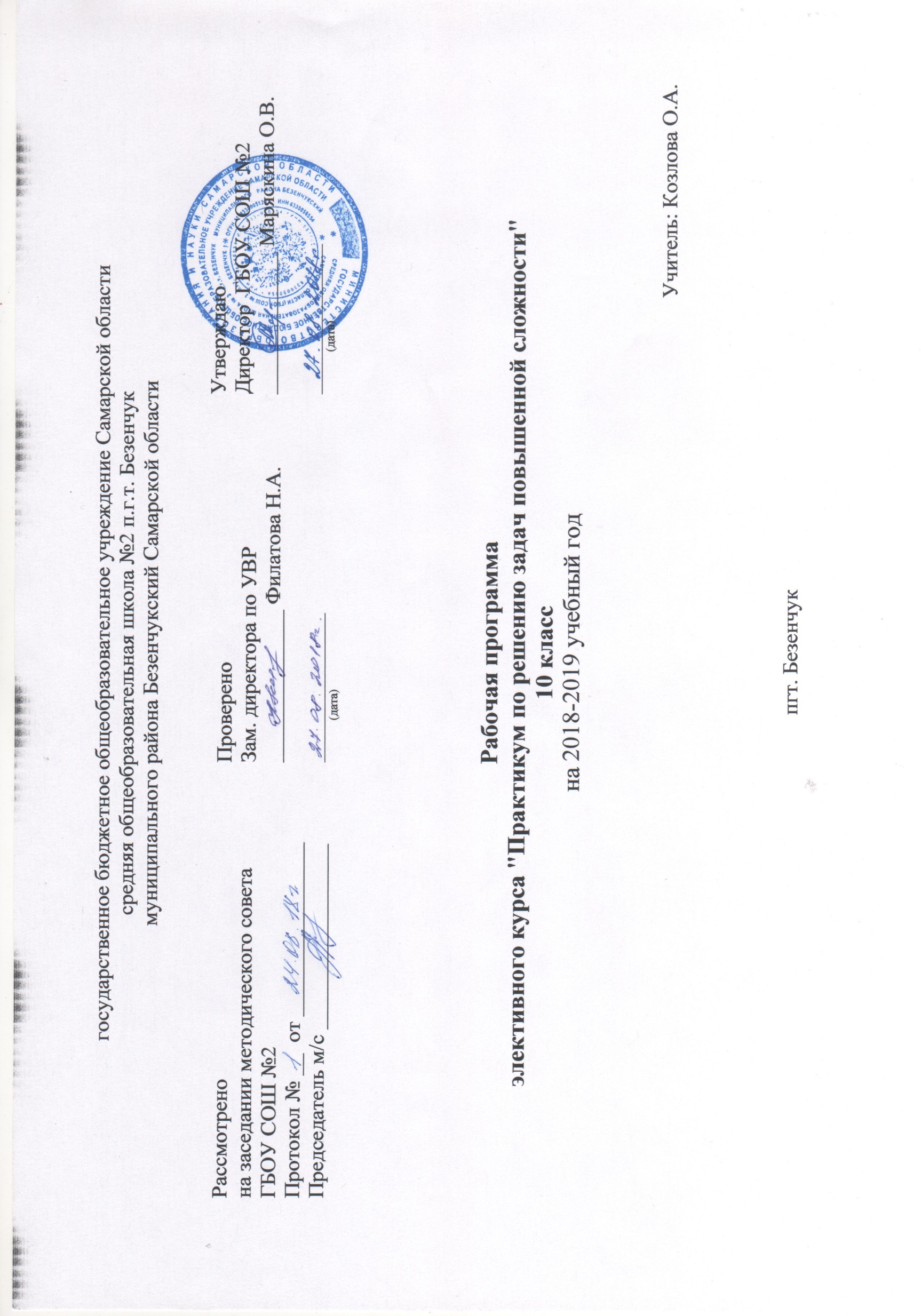 Пояснительная запискаОсновная задача обучения математики – обеспечить прочное и сознательное овладение учащимися системой математических знаний и умений, необходимых в повседневной жизни и трудовой деятельности каждого человека, достаточных для изучения смежных дисциплин и продолжения образования.          Наряду с решением основной задачи данный курс предусматривает формирование у учащихся устойчивого интереса к предмету, выявление и развитие их математических способностей, ориентацию на профессии, требующие математической подготовки.       Программа включает в себя основные разделы курсов основной и средней школ по алгебре и началам анализа и ряд дополнительных вопросов, непосредственно примыкающих к этому курсу и углубляющих его по основным идейным линиям. Данная программа предназначена для занятий в 10 классе.                                                                                                                                                                        Программа поможет учащимся старших классов углубить свои математические знания, поможет с разных точек зрения взглянуть на уже известные темы, значительно расширить круг математических вопросов, которые не изучаются в школьном курсе.Каждое занятие направлено на то, чтобы развить интерес школьников к предмету, а главное, порешать интересные задачи повышенного уровня. Расширяя математический кругозор, программа значительно совершенствует технику решения сложных, конкурсных и олимпиадных заданий.Этот курс предлагает учащимся знакомство с математикой как с общекультурной ценностью, выработкой понимания ими того, что математика является инструментом познания окружающего мира и самого себя.Элективный курс «Практикум решения задач повышенной сложности» рассчитан на 34 часа и предусматривает повторное рассмотрение теоретического материала по математике, а кроме этого, нацелен на более глубокое рассмотрение отдельных тем, поэтому имеет большое общеобразовательное значение.Основные цели курса:оказание индивидуальной, систематической помощи выпускнику при систематизации, обобщении теории курса алгебры, геометрию;создание условий для развития творческого потенциала при решении задач повышенной сложности.Основные задачи курса:Обучающие:Сформировать умения решать задания повышенной сложности;Расширить сферу математических знаний учащихся;Развивающие:развитие умения уметь самостоятельно работать с таблицами и справочной литературой;развитие умения составлять алгоритмы решения текстовых и геометрических задач;развитие умения решать тригонометрические, показательные и логарифмические уравнения и неравенства;развитие умения применять различные методы исследования элементарных функций и построения их графиков;Воспитательные: рассмотреть практическую значимость использования математических знаний в повседневной жизни, а также как прикладного инструмента в будущей профессиональной деятельности;создать положительную мотивацию обучения;воспитание аккуратности, последовательности в действиях, умение чётко выражать свои мысли.Курсу отводится по 1 часу в неделю, всего 34 учебных часа.Требования к учащимся: учащийся должен знать/уметь:уметь решать задания повышенной сложности;уметь самостоятельно работать с таблицами и справочной литературой;уметь составлять алгоритмы решения типичных задач;уметь решать тригонометрические, показательные и логарифмические уравнения и неравенства;знать методы исследования элементарных функцийзнать, как используются математические формулы, примеры их применения для решения математических и практических задач;знать, как математически определенные функции могут описывать реальные зависимости; приводить примеры такого описания;уметь использовать математические знания в повседневной жизни, а также как прикладного инструмента в будущей профессиональной деятельности.Содержание курса Алгебраические уравнения и неравенстваМетод интервалов для рациональных функций. Иррациональные уравнения и уравнения, содержащие модуль или квадратный корень. Условия равносильности. Понятие равносильности уравнений и неравенств.Система уравнений и неравенств. Совокупность уравнений и неравенств.Квадратные уравнения и сводящиеся к ним.Рациональные неравенства. Метод интервалов.Уравнения вида l f( x) l = g (x).Уравнения вида += const.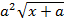 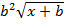 Уравнения вида  = g(x). Уравнения вида  =.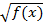 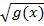 Возвратные уравнения.Графики и множества на плоскости.	Во многих задачах бывает необходимо каким-то способом математически описать зависимость одной из изучаемых величин от другой величины.  Зависимость разных величин друг от друга описывают по-разному. Это можно делать с помощью формул, уравнений, неравенств или систем. Но часто полезно наглядно показать рассматриваемую зависимость так, чтобы были видны её свойства при тех или иных значениях рассматриваемых величин. Тогда и возникает необходимость решать задачи на построение графиков функций и уравнений.  Иногда это сделать нетрудно, а иногда возникают тонкости,  которыми связано  множество  задач  повышенной  сложности. 	Некоторые классы таких задач предлагаются на ЕГЭ, математических олимпиадах и вступительных экзаменах в ведущие высшие учебные заведения.  Построение графиков функций, заданных на промежутках.Построение графиков целой и дробной части числа.Преобразования графиков функций и уравнений.Построение графиков дробно-линейных функций.Построение графиков с модулями методом интервалов.Метод областей на координатной плоскости.Графики функций и уравнений в задачах с параметрамиПланиметрия.          В данном разделе рассматривается   на применении теорем синусов и косинусов   различные формулы площади, повторяются свойства трапеции, основное внимание уделяется приёмам решения задач. Цель раздела продемонстрировать различные методы и подходы к решению задач. доказать новые утверждения и получить полезные формулы. Теоремы косинусов и синусов.Площадь треугольника. Метод площадей.Лемма о биссектрисе.Свойства трапецииТригонометрические функции и уравнения.Тема, которая дается учащимся особенно сложно. Задача раздела обобщить способы решения задач, расширить поле применения данной темы в задачах повышенной сложности. Чётность и периодичностьТригонометрические преобразования. Тригонометрические уравнения.Однородные уравнения.Использование формулы дополнительного угла.Рациональные тригонометрические уравнения.Тематическое планирование курса в 10 классеКалендарно – тематическое планирование	Изучение каждой темы заканчивается самостоятельной работой, которая позволяет проверить знания и умения.Организация работы на занятиях должна несколько отличаться от работы на уроке: ученику необходимо давать время на размышление, учить рассуждать, и, тем самым, самостоятельно добиваться результата.	Предлагаемый элективный курс соответствует: современным целям общего образования;основным положениям концепции профильной школы; перспективным целям математического образования в школе.Учебно-методические обеспечение курса.Курс обеспечен раздаточным материалом, подготовленным на основе прилагаемого ниже списка литературы.Литература:УМК « Математика.ЕГЭ-2017», « Математика. Математические тесты, геометрия,», 10-11 классы, под редакцией Ф.Ф. Лысенко, « Легион-М, Ростов-на-Дону,2017.М. Шамшин «Тематические тесты для подготовки к ЕГЭ по математике», ФЕНИКС 2017г.«Изучение сложных тем курса алгебры в средней школе» МОСКВА П.Ф. Севрюков, А.Н. Смоляков «Тригонометрические уравнения и неравенства и методика их решения» СТАВРОПОЛЬ 2004г.С.Н. Олехник, М.К. Потапов, П.И. Пасиченко «Уравнения и неравенства. Нестандартные методы решения», ДРОФА .Горнштейн П.И., Полонский В.Б., Якир М.С. Задачи с параметрами.- М.: Илекса, Харьков: Гимназия, 2015 г.,-328 с.А.Л, Ершова « Самостоятельные, и контрольные
работы по алгебре и началам анализа в 10-11 классах», ИЛЕКСА Москва 2008С.А Шестаков и др. Сборник задач для подготовки к проведению
итоговой аттестации за курс средней школы»,Название темыКол-во часов1Алгебраические уравнения и неравенства.112Графики и множества на плоскости.63Планиметрия.                                     54Тригонометрические функции и уравнения12Всего Всего 34№Содержание материалаКоличество часов           Алгебраические уравнения и неравенства (11 часов)           Алгебраические уравнения и неравенства (11 часов)           Алгебраические уравнения и неравенства (11 часов)1Понятие равносильности уравнений и неравенств.12Системы уравнений и неравенств.13Квадратные уравнения и сводящиеся к ним.14Рациональные неравенства. Метод интервалов.15Уравнения вида ׀f(x)׀=g(x)16Уравнения вида ׀f(x)׀= ׀g(x)׀17Уравнения вида += const18Уравнения вида  = g(x)19Уравнения вида  =110Уравнение вида = cx+d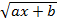 111Возвратные уравнения.1Графики и множества на плоскости (6 часов)Графики и множества на плоскости (6 часов)Графики и множества на плоскости (6 часов)1Построение графиков функций, заданных на промежутках.12Построение графиков целой и дробной части числа.13Преобразования графиков функций и уравнений.14Построение графиков дробно-линейных функций.15Построение графиков с модулями методом интервалов.16Графики функций и уравнений в задачах с параметрами1Планиметрия (5 часов)Планиметрия (5 часов)Планиметрия (5 часов)1Теоремы косинусов и синусов.12Площадь треугольника. Метод площадей.23Лемма о биссектрисе.14Свойства трапеции1Тригонометрические функции и уравнения (12 часов)Тригонометрические функции и уравнения (12 часов)Тригонометрические функции и уравнения (12 часов)1Чётность и периодичность12Тригонометрические преобразования23Тригонометрические уравнения34Однородные уравнения.25Использование формулы дополнительного угла16Рациональные тригонометрические уравнения1